Name: ______________________________________________GeoGebra Lesson: Similar TrianglesClick on the toggle arrow next to GRAPHICS and then the GRIDLINES icon.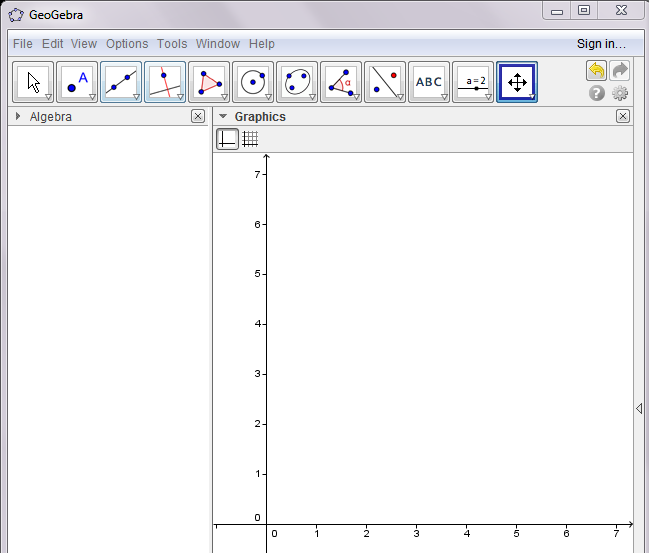 Click on the    icon and select POLYGON.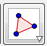 Use the cursor that appears to plot the following points in order: (6,5), (7,7), (3,6), and (6,5) to complete the triangle.Click the icon to input a slider and click the point (9,10) to place the slider there.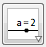 Rename the slider “scale”.Change the interval from 0 to 5 and the increment to 0.25.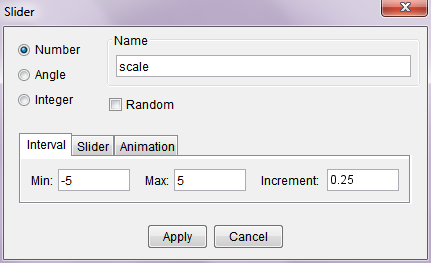 Click the  icon, then the triangle on the graph, then the icon. Choose DILATE FROM POINT.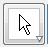 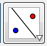 Place the point at (3,11). A prompt will appear. Type in “scale” as the factor.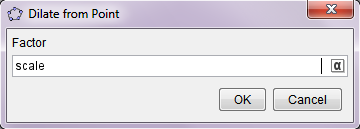 Move the slider around. What happens? What does it mean to scale?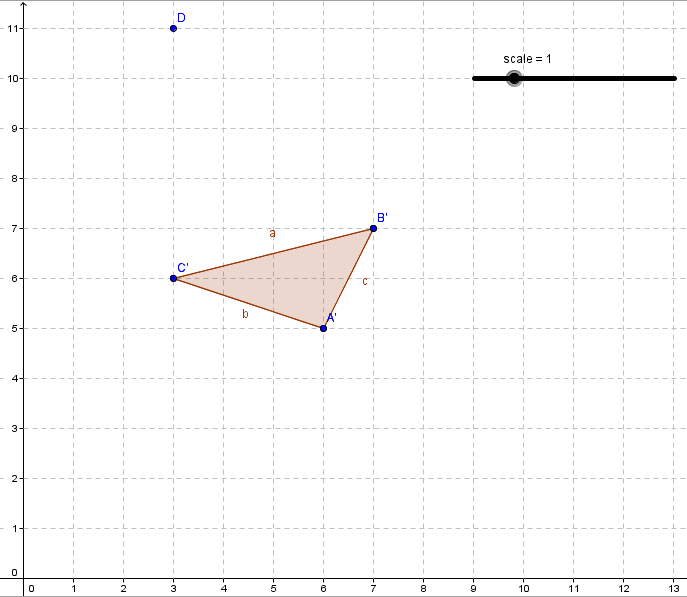 ____________________________________________________________________________________________________________________________________________________________Set the slider to 0.5. Find the measures of the corresponding sides of each triangle.measure a = __________		measure a’ = __________measure b = __________		measure b’ = __________measure c = __________		measure c’ = __________What do you notice about the relationship between corresponding sides?______________________________________________________________________________If two triangles are similar, then all three sets of corresponding sides are _________________________.This is called the Side-Side-Side (SSS) Theorem for Similar Triangles.Click the  icon. Choose ANGLE.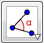 Click point B, then point A, and then point C.                       m <A=_________Click point B’, then point A’, and then point C’.   		 m <A’=_________m <A and m <A’ are __________________.Click point A, then point C, and then point B.		 m <B=_________Click point A’, then point C’, and then point B’.		m <B’=_________m <B and m <B’ are __________________.If two triangles are similar, then two sets of corresponding angles are _________________.This is called the Angle-Angle (AA) Theorem for Similar Triangles.Examples:Use SSS to show the triangle with coordinates (-1,2), (-4,1), (1,-1) is similar to the triangle with coordinates (-3,-2), (-9,-4), (1,-8).Using the triangles from example 1, use AA to show they are similar.Find a similar triangle to a triangle with points (1,2), (3,4), and (4,1). Show it is similar using SSS and AA.Find two triangles which are similar by a scale of 1.5.